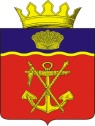 АДМИНИСТРАЦИЯКАЛАЧЁВСКОГО МУНИЦИПАЛЬНОГО РАЙОНА                       ВОЛГОГРАДСКОЙ ОБЛАСТИ			 ПОСТАНОВЛЕНИЕОт 24.12.2021 г.						 		           №  1430О внесении изменений в постановление администрации Калачевского муниципального района Волгоградской области от 26.06.2019 № 590 «Об утверждении перечней видов обязательных работ, объектов для отбывания уголовного наказания в виде обязательных работ и мест отбывания наказания в виде исправительных работ на территории Калачевского муниципального района Волгоградской области»В соответствии с Уголовным кодексом Российской Федерации, Уголовно-исполнительным кодексом Российской Федерации, Федеральным законом от 06.10.2003        № 131-ФЗ «Об общих принципах организации местного самоуправления в Российской Федерации», на основании письма начальника филиала по Калачевскому району ФКУ УИИ УФСИН России по Волгоградской области от 11.10.2021 № 35/ТО/25/18-3483, администрация Калачевского муниципального района Волгоградской областипостановляет:1. Внести следующие изменения в постановление администрации Калачевского муниципального района Волгоградской области от 26.06.2019 № 590 «Об утверждении перечней видов обязательных работ, объектов для отбывания уголовного наказания в виде обязательных работ и мест отбывания наказания в виде исправительных работ на территории Калачевского муниципального района Волгоградской области» (далее – Постановление):1.1. Приложение № 3 «Перечень мест, определенных для отбывания уголовного наказания осужденными в виде исправительных работ на территории Калачевского муниципального района» к Постановлению дополнить пунктом следующего содержания:2. Настоящее постановление подлежит официальному опубликованию.3. Контроль исполнения настоящего постановления оставляю за собой.Глава Калачёвского муниципального района                                                                            С.А. Тюрин42.7ИП «Коданский Евгений Евгеньевич»